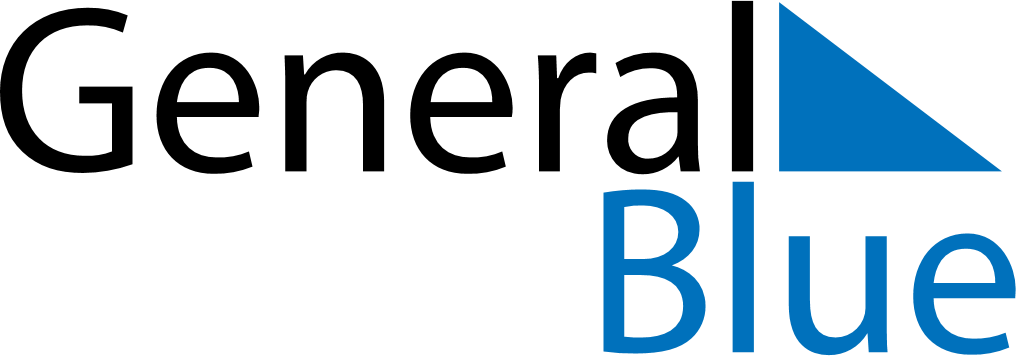 AlbaniaAlbaniaAlbaniaAlbaniaAlbaniaAlbaniaAlbaniaApril 2020April 2020April 2020April 2020April 2020April 2020April 2020April 2020April 2020SundayMondayMondayTuesdayWednesdayThursdayFridaySaturday1234566789101112131314151617181920202122232425262727282930May 2020May 2020May 2020May 2020May 2020May 2020May 2020May 2020May 2020SundayMondayMondayTuesdayWednesdayThursdayFridaySaturday123445678910111112131415161718181920212223242525262728293031June 2020June 2020June 2020June 2020June 2020June 2020June 2020June 2020June 2020SundayMondayMondayTuesdayWednesdayThursdayFridaySaturday11234567889101112131415151617181920212222232425262728292930Apr 1: April Fools’ DayApr 12: Catholic EasterApr 13: Catholic EasterApr 19: Orthodox EasterApr 20: Orthodox EasterMay 1: Labour DayMay 24: End of Ramadan (Eid al-Fitr)Jun 1: Children’s Day